Разноуровневые задания по теме «Австралия»выполните задание по ссылке: http://learningapps.org/display?v=8xxwqddc животные Австралии. ( Результат оформите и закрепите на этом же информационном листе с помощью клавиши Prt.Sc.Sys.и вставить)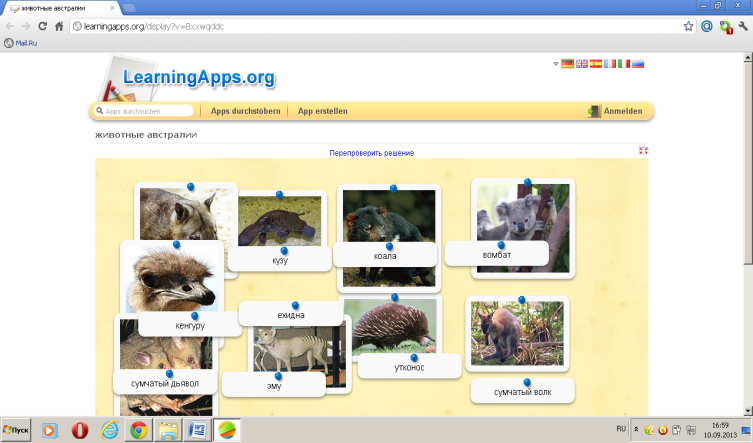 посмотрите видеосюжет по ссылке: http://www.youtube.com/watch?v=soIN9o3gieMКакие природные зоны проиллюстрированы в нем?Запишите ответ:___________, _____________.Назовите уникальный природный объект видеосюжета________.Отметьте правильные ответы
1.Крики – это:А.Пересыхающие реки;      Б. Пересыхающие озера;     В. Болота;    Г. Заросли кустарников.2.Какие природные зоны занимают значительную часть материка?А.саванны и полупустыниБ. саванны и вечнозеленые лесаВ. Широколиственные леса и степи3. Большой Барьерный риф – этоА.искусственная гаваньБ. выход твердых кристаллических пород на окраине материкаВ. Горный хребет на востоке  материкаГ. Уникальное коралловое образование на дне моря4. Определите австралийский эндемикА. эвкалипт        Б.гевея         В. Мимоза        Г. БукВ пропущенные места вставьте слова.Самой полноводной рекой Австралии является __________ , а самой длинной ________. Для Австралии характерны пересыхающие реки _______ . Большинство озер соленые и пересыхающие. Самым крупным является озеро ________. 
5. Определи животных по описаниюЛазающее сумчатое древесное млекопитающее, употребляющее в пищу листья эвкалипта…Сумчатый грызун, обитатель австралийских саванн… Бегающая птица, родственник эму, питается плодами и семенами деревьевЯйцекладущее млекопитающее, обитает по берегам водоемов, передняя часть лица вытянута в плоский клюв…Хищник, не являющийся коренным обитателем материка…
Ответы (динго, вомбат, утконос, коала, эму).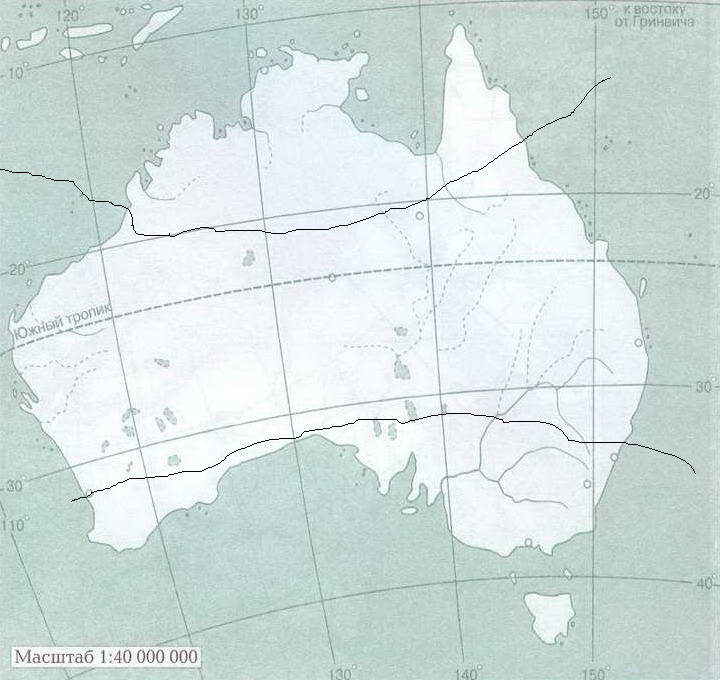 Какой буквой на карте обозначена область тропического сухого климата_______В каком климатическом поясе находится северная часть Австралии_____В пределах, какой природной зоны находится территория обозначенная цифрой 1________Какие природные зоны обозначеныA_______________B_______________C_______________D_______________